Par nodarbinātību atbildīgo Ieslodzījuma vietu pārvaldes un brīvības atņemšanas iestāžu amatpersonu kontaktinformācija un informācija par nodarbināšanai pieejamām telpām, to specifikāciju.Ieslodzījuma vietu pārvaldes centrālā aparāta Resocializācijas daļa
Kontaktpersona: D. Andersone, tālrunis: 67290196Cēsu Audzināšanas iestāde nepilngadīgajiem
Adrese: Līgatnes iela 6, Cēsis, LV-4101
Kontaktpersona: M. Ķiberis, tālrunis 64127251Notiesāto nodarbinātības organizēšanai nav pieejamas brīvas telpas un teritorijas.Daugavgrīvas cietums
Adrese: Lielā iela 1, Daugavpils, LV-5418
Kontaktpersona: A. Zakrevskis, tālrunis: 65429713Notiesāto nodarbinātības organizēšanai nav pieejamas brīvas telpas un teritorijas.Iļģuciema cietums
Adrese: Tvaikoņu iela 3, Rīga, LV- 1007
Kontaktpersona: A. Mediņa tālrunis: 67815802Notiesāto nodarbināšanai pieejamās brīvās telpas un to raksturojums:Ražošanas korpuss, 2.stāvs – telpa Nr.8Platība – 76.6 m2
Griestu augstums – 3,5 m
Elektrības jauda – līdz 8 kW;
Pieejamās komunikācijas – elektrība, apkure. Telpas tehniskais stāvoklis ir neapmierinošs (nepieciešama elektroinstalāciju renovācija).Ražošanas korpuss, 2.stāvs – telpa Nr.9Platība – 134.2 m2
Griestu augstums – 3,5 m
Elektrības jauda – līdz 8 kW;
Pieejamās komunikācijas – elektrība, apkure. Telpas tehniskais stāvoklis ir neapmierinošs (nepieciešama elektroinstalāciju renovācija).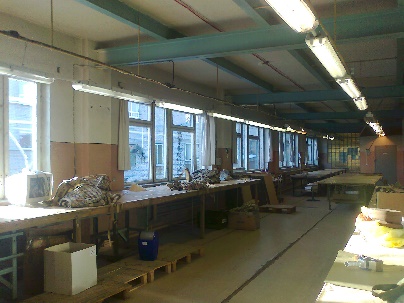 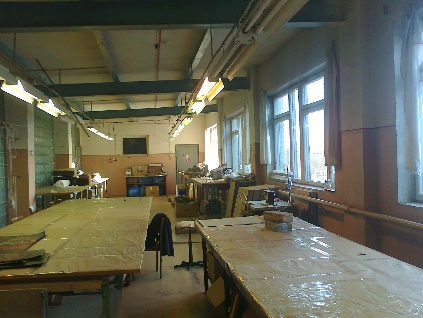 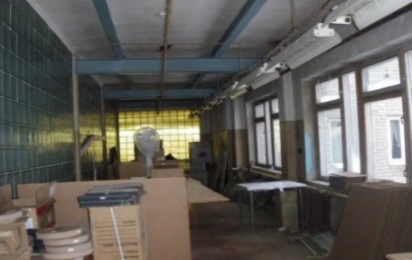 Jelgavas cietums
Adrese: Palīdzības iela 3, Jelgava, LV-3001
Kontaktpersona: A. Blūms, tālrunis: 63026216Notiesāto nodarbinātības organizēšanai nav pieejamas brīvas telpas un teritorijas.Jēkabpils cietums
Adrese: Ķieģeļu iela 14, Jēkabpils, LV-5202
Kontaktpersona A. Razujevs tālrunis: 29122053.Notiesāto nodarbinātības organizēšanai nav pieejamas brīvas telpas un teritorijas.Liepājas cietums
Adrese: Dārza iela 14/16, Liepāja, LV-3401
Kontaktpersona: Z. Balande, tālrunis: 63429029Notiesāto nodarbinātības organizēšanai nav pieejamas brīvas telpas un teritorija.Olaines cietums
Adrese: Rīgas iela 10, Olaine, LV- 2114
Kontaktpersona T. Alantjeva, tālrunis: 67962104, 28374785 (prombūtnes laikā I. Borozdina, tālrunis: 67962097, 29571507).Notiesāto nodarbinātības organizēšanai nav pieejamas brīvas telpas un teritorija.Rīgas Centrālcietums
Adrese: Mazā Matīsa iela 3, Rīga, LV-1009
Kontaktpersona: A. Rudzišs, tālrunis: 67290372; A. Beitelis, tālrunis: 22043004, S. Daliba, tālrunis: 67272464Notiesāto nodarbināšanai pieejamās brīvās telpas un to raksturojums:1. "Palīgkorpuss Nr.1" (2.stāvs, pusi platības izmanto cits komersants)Telpas platība –116.9 m2 Elektrības jauda – 85 kW
Griestu augstums – 2.70 mTelpas platība 188.4 m2 (šobrīd telpā atrodas iekārtas, bet nepieciešamības gadījumā, to ir iespējams atbrīvot).Elektrības jauda – 32kWGriestu augstums – 2.70 m
Pieejamās komunikācijas - apkure, elektroapgāde, aukstā ūdens apgāde, kanalizācija.2. "Ražošanas zonas palīgkorpuss Nr.1" (1.stāvs)	Kopējā platība – 860.94 m2Griestu augstums – 2.45 m līdz 5.90 mElektrības jauda – 250 kWPieejamās komunikācijas – apkure, elektroapgāde, aukstā ūdens apgāde, kanalizācija.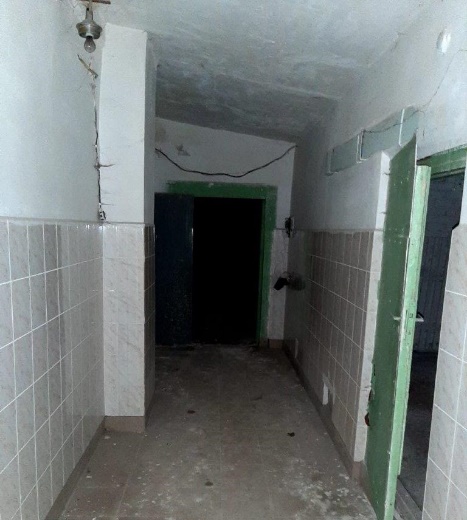 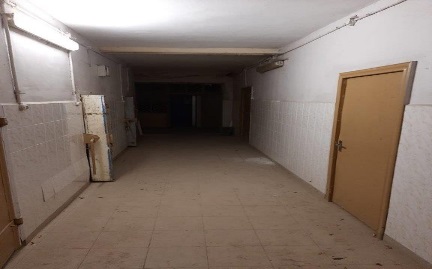 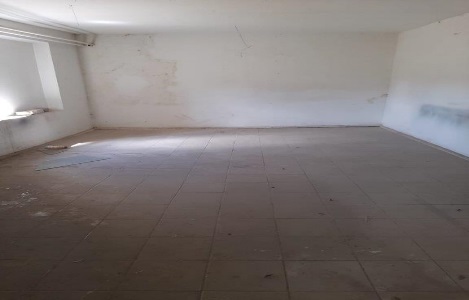 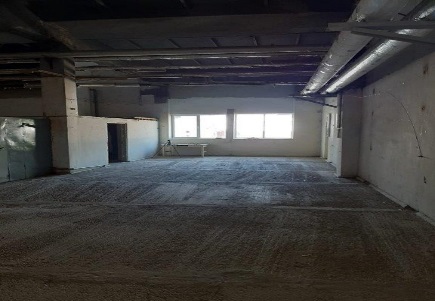 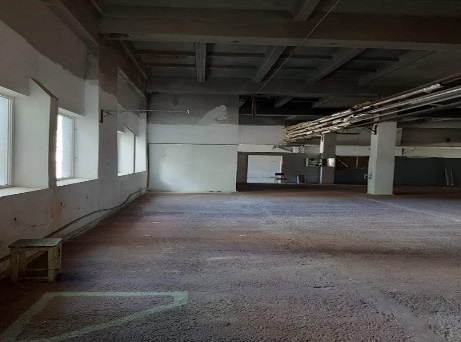 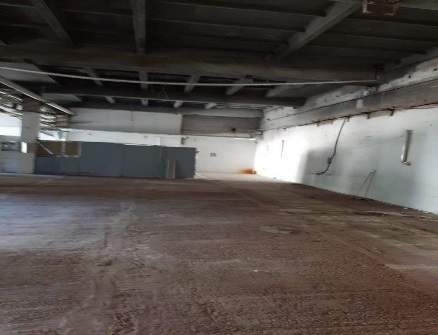 Valmieras cietums
Adrese: Dzirnavu ielā 32, Valmiermuiža, Valmieras pagasts, Burtnieku novads, LV-4219
Kontaktpersona: T. Ļudvikova, tālrunis: 64281464Notiesāto nodarbinātības organizēšanai nav pieejamas brīvas telpas un teritorijas.